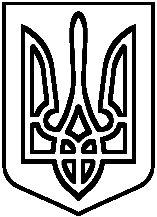 Про організацію та проведення І етапу Всеукраїнських учнівських олімпіадз навчальних предметіву 2021/2022  навчальному році	Відповідно до Положення про Всеукраїнські учнівські олімпіади, турніри, конкурси з навчальних предметів, конкурси-захисти науково-дослідницьких робіт, олімпіади зі спеціальних дисциплін та конкурси фахової майстерності, затвердженого наказом Міністерства освіти і науки, молоді та спорту України від 22.09.2011 № 1099 (зі змінами), зареєстрованого у Міністерстві юстиції України 17.11.2011 за № 1318/ 20056, наказу Міністерства освіти і науки України від 17.08.2021 № 914 «Про проведення Всеукраїнських учнівських олімпіад і турнірів з навчальних предметів у 2021/2022  навчальному році», наказу відділу освіти, солоді та спорту Баришівської селищної ради  від 06.10.2021 № 300 «Про організацію та проведення І етапу Всеукраїнських учнівських олімпіад з навчальних предметів у 2021/2022  навчальному році»та з метою пошуку, підтримки, розвитку творчого та інтелектуального потенціалу обдарованої учнівської молоді,НАКАЗУЮ:1. Провести у 2021/2022 навчальному році І етап Всеукраїнських учнівських олімпіад (далі – Олімпіади) з дотриманням законодавства України в частині запобігання поширенню на території області гострої респіраторної хвороби COVID-19: з української мови і літератури, іноземних мов (англійської, німецької), правознавства, історії, економіки, математики, біології, географії, фізики, астрономії, хімії, екології, інформатики, інформаційних технологій, трудового навчання, мов та літератур національних меншин України (російська), зарубіжної літератури.2. Заступнику директора з навчально-виховної роботи Трофімовій Н.В.:2.1. забезпечити проведення І (шкільного) етапу Олімпіад у жовтні-листопаді 2021 року;2.2. визначити терміни проведення І (шкільного) етапу Олімпіад та розробити графіки інтелектуальних змагань відповідно до п.2.3. Порядку проведення І, ІІ, ІІІ етапів Всеукраїнських учнівських олімпіад з навчальних предметів у Київській області, затвердженого наказом департаменту освіти і науки Київської ОДА від 13.09.2018 № 291 (далі – Порядок);2.3. сформувати кількісний склад команд ІІ етапу Олімпіад відповідно до Порядку;2.4. подати звіти про проведення І (шкільного) етапу та заявки на участь у ІІ  етапі Олімпіад організаційному комітету до 29 жовтня 2021 року, або не пізніше як за чотири дні (вівторок-середа) до проведення олімпіади з предмета згідно форми звіту та заявки (додаток 1).3. Заступнику директора з навчально-виховної роботи Лепеті В.В.:3.1. надавати консультативну допомогу вчителям з  організації та проведення І етапу Олімпіад;3.2. провести нараду  при заступниках директора з навчально-виховної роботи   щодо організації І етапу до 13.10.2021.4. Контроль за виконанням наказу залишаю за собою.Директор НВК	Наталія КАЛМИКОВАЗ наказом ознайомлені:	Наталія Трофімова                                                                       Вікторія ЛепетаКИЇВСЬКА ОБЛАСТЬБАРИШІВСЬКА СЕЛИЩНА РАДАБАРИШІВСЬКИЙ НАВЧАЛЬНО-ВИХОВНИЙ КОМПЛЕКС«ГІМНАЗІЯ –  ЗАГАЛЬНООСВІТНЯ ШКОЛА І-ІІІ СТУПЕНІВ»Н А К А Зсмт.БаришівкаКИЇВСЬКА ОБЛАСТЬБАРИШІВСЬКА СЕЛИЩНА РАДАБАРИШІВСЬКИЙ НАВЧАЛЬНО-ВИХОВНИЙ КОМПЛЕКС«ГІМНАЗІЯ –  ЗАГАЛЬНООСВІТНЯ ШКОЛА І-ІІІ СТУПЕНІВ»Н А К А Зсмт.Баришівка07 жовтня  2021 року№  101